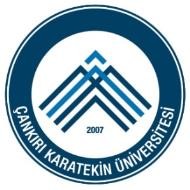 20..-20.. Eğitim-Öğretim Yılı Yaz Döneminde ……… Üniversitesi …….. Fakültesi ……….Bölümünde aşağıda belirttiğim dersleri almak istiyorum. Gereğinin yapılmasını arz ederim.İmza: Tarih: Eklenecek Belge/Belgeler:1- Ders İçerikleri (Onaylı)ÇANKIRI KARATEKİN ÜNİVERSİTESİMühendislik FakültesiBilgisayar Mühendisliği BölümüKİMLİK BİLGİLERİKİMLİK BİLGİLERİKİMLİK BİLGİLERİAdı ve SoyadıÖğrenci NoBölümüTelefonAdrese-posta…………. ÜNİVERSİTESİ…………… Fakültesi ……………. Bölümünde Almak İstediğiDERSİN…………. ÜNİVERSİTESİ…………… Fakültesi ……………. Bölümünde Almak İstediğiDERSİN…………. ÜNİVERSİTESİ…………… Fakültesi ……………. Bölümünde Almak İstediğiDERSİNÇANKIRI KARATEKİN ÜNİVERSİTESİMühendislik Fakültesi Bilgisayar Mühendisliği Bölümünde Yerine Saydırmak İstediğiDERSİNÇANKIRI KARATEKİN ÜNİVERSİTESİMühendislik Fakültesi Bilgisayar Mühendisliği Bölümünde Yerine Saydırmak İstediğiDERSİNÇANKIRI KARATEKİN ÜNİVERSİTESİMühendislik Fakültesi Bilgisayar Mühendisliği Bölümünde Yerine Saydırmak İstediğiDERSİNKODUADIKREDİSİKODUADIKREDİSİTOPLAMTOPLAMTOPLAMTOPLAM